　　　　　　中央研究院生物多樣性研究中心104年度大學生暑期培育計畫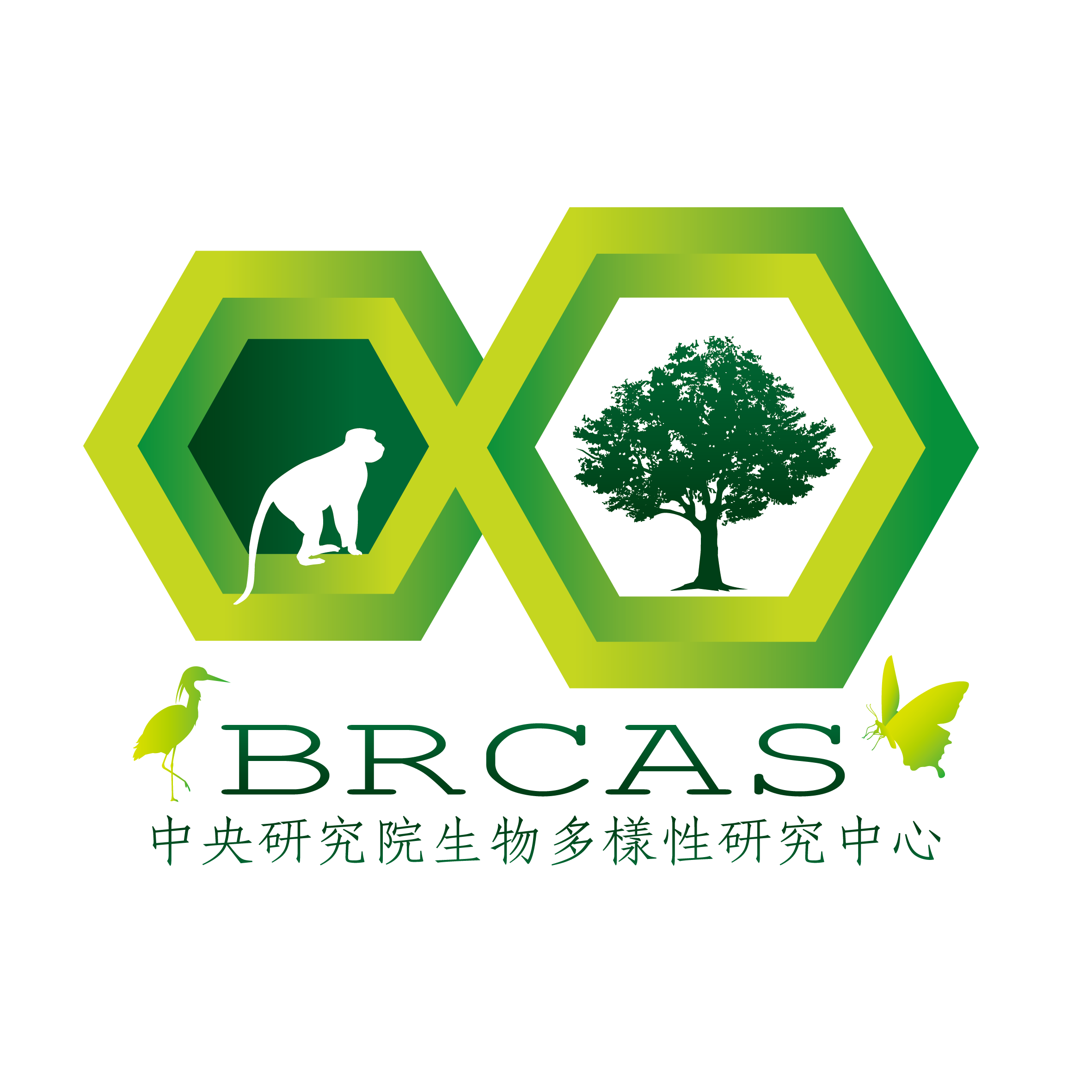 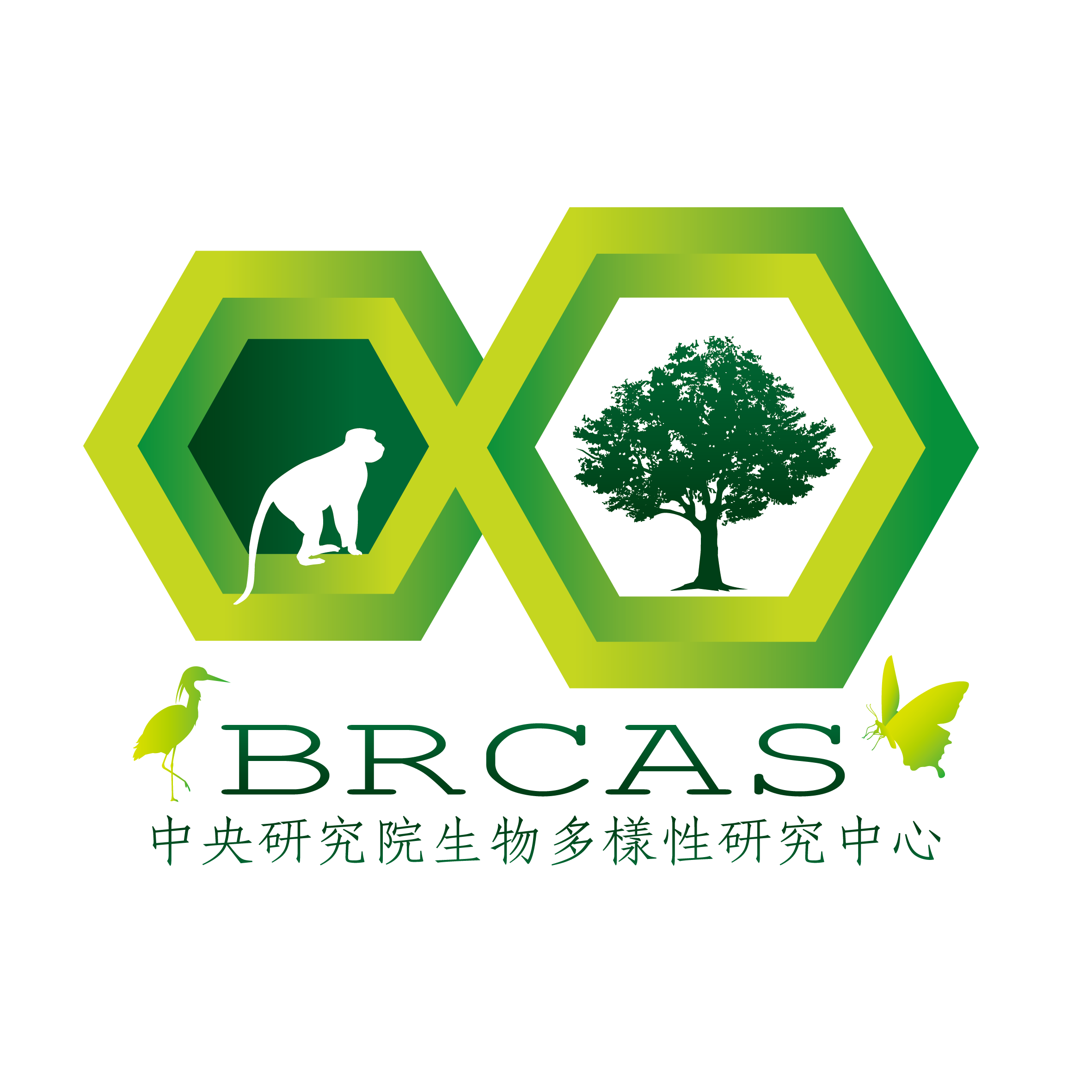 報 名 表           填表日期:   年  月  日申請期限:即日起至104年5月20日止，請檢附資料寄至zomslin@gate.sinica.edu.tw。郵件主旨請註明「申請大學生暑期培育計畫--姓名」。姓            名性 別性 別 □男    □女 □男    □女E-mail帳號聯   絡  電   話就 讀 學 校 名 稱科             系年 級年 級□升大二 □升大三 □升大四就 讀 學 校 名 稱科             系年 級年 級□升大二 □升大三 □升大四預計參與實習期間      年     月     日  至     月      日 (必填)      年     月     日  至     月      日 (必填)      年     月     日  至     月      日 (必填)      年     月     日  至     月      日 (必填)      年     月     日  至     月      日 (必填)緊 急 聯 絡 人電話電話希參與實習研究室(按優先次序填寫至少三個，請標示1,2,3)□李文雄  □邵廣昭  □謝蕙蓮  □趙淑妙  □邱志郁  □陳昭倫  □楊棋明  □王達益  □湯森林  □沈聖峰  □王忠信  □江殷儒  □蔡怡陞  □方淑□李文雄  □邵廣昭  □謝蕙蓮  □趙淑妙  □邱志郁  □陳昭倫  □楊棋明  □王達益  □湯森林  □沈聖峰  □王忠信  □江殷儒  □蔡怡陞  □方淑□李文雄  □邵廣昭  □謝蕙蓮  □趙淑妙  □邱志郁  □陳昭倫  □楊棋明  □王達益  □湯森林  □沈聖峰  □王忠信  □江殷儒  □蔡怡陞  □方淑□李文雄  □邵廣昭  □謝蕙蓮  □趙淑妙  □邱志郁  □陳昭倫  □楊棋明  □王達益  □湯森林  □沈聖峰  □王忠信  □江殷儒  □蔡怡陞  □方淑□李文雄  □邵廣昭  □謝蕙蓮  □趙淑妙  □邱志郁  □陳昭倫  □楊棋明  □王達益  □湯森林  □沈聖峰  □王忠信  □江殷儒  □蔡怡陞  □方淑應檢附資料□大學歷年成績證明 □ 推薦信(至少一封) □大學歷年成績證明 □ 推薦信(至少一封) □大學歷年成績證明 □ 推薦信(至少一封) □大學歷年成績證明 □ 推薦信(至少一封) □大學歷年成績證明 □ 推薦信(至少一封) 住宿需求需要   □不需要 (代協助詢問鄰近學校宿舍，費用由學生自理)需要   □不需要 (代協助詢問鄰近學校宿舍，費用由學生自理)需要   □不需要 (代協助詢問鄰近學校宿舍，費用由學生自理)需要   □不需要 (代協助詢問鄰近學校宿舍，費用由學生自理)需要   □不需要 (代協助詢問鄰近學校宿舍，費用由學生自理)請簡述參與本次培育計畫之動機：請簡述參與本次培育計畫之動機：請簡述參與本次培育計畫之動機：請簡述參與本次培育計畫之動機：請簡述參與本次培育計畫之動機：請簡述參與本次培育計畫之動機：預期目標：預期目標：預期目標：預期目標：預期目標：預期目標：